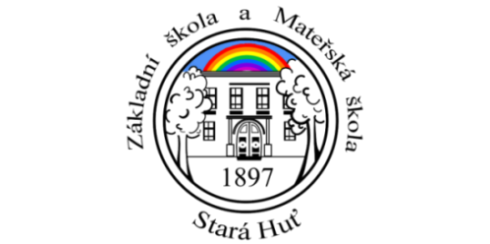 Školní vzdělávací program pro PV je zpracován podle "Rámcového vzdělávacího programu pro předškolní vzdělávání" v souladu s jeho principy a zásadami.Identifikační údajeŠkolní vzdělávací program pro PV
Název školního vzdělávacího programu: Svět nekončí za vrátkyMotto:„V naší školce každý den, hrajeme si s úsměvem“Předkladatel:

Název školy:				Základní škola a Mateřská škola Stará Huť, okres PříbramAdresa:				U Školy 149, 262 02 Stará HuťJméno ředitelky:			PaedDr. Zdeňka Halenkovská Jméno koordinátorky ŠVP:		Mgr. Monika TopinkováKontakty: tel. č. ředitelky školy:	605 499 156tel. č. koordinátora ŠVP:	725 500 785	e-mail:	msstarahut@seznam.czweb:   	www.zsams-starahut.cz	ID datové schránky:	p7iktnvIČO:					75030101Zřizovatel školy:Název:					Obec Stará HuťAdresa:				Karla Čapka 430, 262 02 Stará Huť IČO:					00243329Kontakt: tel. č.			318 522 269web:			stara.hut@worldonline.czŠkolní vzdělávací program pro PV Svět nekončí za vrátky byl projednán na pedagogické radě dne 25. 8. 2022 a na provozní poradě dne 31. 8. 2022.Školní vzdělávací program pro PV Svět nekončí za vrátky č.j. ZŠMŠ 172/2022 nabývá účinnosti dne 1. 9. 2022.……………………………………………                           PaedDr.Zdeňka Halenkovská                                                       ředitelka ZŠ a MŠ Stará Huť, okres Příbram                          razítko školy:Charakteristika školyV roce 1944 byla zřízena Mateřská škola v přízemí budovy obecné školy. Vedením MŠ byl pověřen ředitel obecné školy Vojtěch Šobíšek. První učitelkou MŠ byla jmenována Bohuslava Mochánová. V roce 1945 byla MŠ přestěhována do sálu hostince u Hořovských. Další stěhování MŠ se uskutečnilo v roce 1950 do sálu hostince u Parýzků. O dva roky později začala v MŠ celodenní péče se stravováním. Opět se MŠ přestěhovala do obecné školy.V roce 1951 v domě s číslem popisným 138, kde předtím žil akademický sochař Karel Dvořák a jeho žena, herečka ND Leopolda Dostálová, byly zřízeny jesle. V roce 1955 byl dům upraven a přizpůsoben provozu MŠ a ta se stala samostatným zařízením. Ředitelkou MŠ se stala Marie Plevková. Další úpravy proběhly v 70. letech přístavbou dalšího oddělení. Součástí MŠ se stala školní jídelna a kuchyně.K 1. 10. 2002 došlo ke sloučení se Základní školou ve Staré Huti. Vznikl tak nový název zařízení – Základní škola a Mateřská škola Stará Huť, okres Příbram. Toto zařízení vstoupilo k tomuto datu do právní subjektivity.Dne 15. 6. 2021 byl zahájen provoz v nově vybudované, moderní a prostorné budově, která je postavena částečně v místech bývalé mateřské školy, která byla zbourána z důvodu nevyhovujících podmínek. Nová výstavba mateřské školy nabízí předškolní vzdělávání v příjemném a moderním prostředí. Mateřská škola je trojtřídní s kapacitou 75 dětí.  Pojetí a cíle předškolního vzděláváníCíle školního vzdělávacího programuPrůběžné cíle jsou naplňovány společně s hlavními cíli při každodenních činnostech 
a příležitostech, různých skupinových i individuálních aktivitách a společných akcích, ve volných chvílích a kdykoli během dne.Hlavní cílePřizpůsobit předškolní vzdělávání vývojovým, kognitivním, sociálním a emocionálním potřebám dětí a tato vývojová specifika respektovat. Zaměřit se na prožitkové učení.Podporovat zdravý tělesný, psychický a sociální vývoj dítěte, vytvářet optimální podmínky pro individuální rozvoj osobnosti a uspokojování potřeb dítěte. Vytvářet základní předpoklady pro pokračování ve vzdělávání a vyrovnávat nerovnoměrnosti vývoje dětí před vstupem do základního vzdělávání. Poskytovat speciálně pedagogickou péči dětem se speciálními vzdělávacími potřebami.  Podporovat a rozvíjet potenciál dětí.Pomoc dětem v jejich rozvoji, učení a poznání, při osvojování si základů hodnot.Vytvářet podmínky k samostatnému rozhodování a odpovědnosti dětí.Potkávat v naší mateřské škole šťastné děti a spokojené rodiče. Rozvoj osobnosti dítěte probíhá ve spolupráci rodiny a mateřské školy.Prožitkové učeníPro dobrou školní připravenost je důležité uplatňovat prožitkové učení. Termín prožitkové učení užíváme jako zkrácenou formu pro pedagogický (didaktický) styl učitelky, v němž se uplatňuje způsob, kterým se dítě předškolního věku učí a naučí samo spontánně, přes prožitek a zkušenost. Východiskem prožitkového učení je citové prožívání a iniciativa toho, kdo se učí. Východiskem pro naši výchovně vzdělávací práci je prožitek, pokud možno společný všem dětem. Na tomto prožitku pak stavíme řízenou činnost organizovanou pro skupinu dětí. Do této činnosti děti vstupují na základě svého rozhodnutí, bez vnější pobídky od učitelky."Vyprávěj mi a já zapomenu. Ukaž mi a já si vzpomenu. Nech mě to vytvořit a já porozumím." (Konficius)Koncepce naší mateřské školyKapacita mateřské školy je 75 dětí, maximální naplněnost každé třídy je 25 dětí. Počet dětí se může v jednotlivých třídách snižovat dle potřeb a přiznaných podpůrných opatření. Mateřská škola má tři třídy. Třídy byly rozlišeny podle věku dítěte, nyní se vzhledem k přijímání dětí různého věku a rozšířením kapacity mateřské školy postupně vytvářejí heterogenní třídy.Heterogenní třídy jsou třídy, které umožňují vzdělávání dětí různých věkových skupin dohromady v jedné třídě. Při zařazování dětí do jednotlivých tříd se bere zřetel na přání 
a požadavky dětí a rodičů, pokud to stav třídy umožní.Názvy tříd vyplývají z dlouhodobého plánu, koncepce a vize mateřské školy, která se zaměřuje na environmentální a ekologickou výchovu a vzdělávání. První třída Žabky, druhá třída Liščata 
a třetí třída Myšky. Třída a paní učitelky jsou pro přijaté dítě do takové třídy po celou docházku do mateřské školy stejné. Děti si tedy nebudou muset každý rok znovu zvykat na nové paní učitelky, kamarády, značku, přejmenování a pravidla tříd, prostory a prostředí nových tříd a svou kmenovou třídu budou navštěvovat po celou dobu předškolního období, včetně odkladu povinné školní docházky. Při vzdělávání v heterogenních třídách naší mateřské školy nabízíme vhodné vzdělávací prostředí, pro dítě vstřícné, podnětné, zajímavé a obsahově bohaté. V takovém prostředí se dítě může cítit bezpečně, jistě, radostně a spokojeně. Takové prostředí mu také zajišťuje možnost projevovat se, bavit a zaměstnávat přirozeným dětským způsobem, s ohledem na jeho individuální potřeby a možnosti. Každému dítěti poskytujeme pomoc a podporu v míře, kterou individuálně potřebuje a v kvalitě, která mu vyhovuje. Dítě nepodceňujeme, ani nepřeceňujeme jeho možnosti. Dítě tak může dosahovat vzdělávacích a rozvojových pokroků vzhledem k jeho možnostem optimálním a samo se může cítit úspěšné, svým okolím uznávané a přijímané.Takovéto pojetí vzdělávání umožňuje vzdělávat společně v jedné třídě děti bez ohledu na jejich rozdílné schopnosti a učební předpoklady. V předškolním vzdělávání tak mohou být vytvářeny třídy, v nichž si děti mohou být věkově blízké, stejně tak i věkově vzdálenější, ale mohou vykazovat stejné nebo rozdílné vzdělávací možnosti a potřeby, s různými potřebami 
a individuálními rozvojovými možnostmi, včetně potřeb specifických.Věkově smíšená skupina má mimo jiné také velký význam pro sociální rozvoj dítěte a pozitivně ovlivňuje dětskou hru. Věkový rozdíl a toto složení různých věkových a vývojových skupin je jedním ze základů sebevýchovy.Věkově nejmladší děti se snaží zvládat sebeobslužné činnosti podle vzoru staršího kamaráda, seznamují se s prostředím, ostatními dětmi i dospělými, učí se komunikovat a snaží se hrát si 
a dělit se o hračky.Věkově střední děti by už měly zvládat sebeobslužné činnosti. Učí se tvořit hru, komunikovat 
s ostatními dětmi, řešit konflikty a rozvíjet se v dalších oblastech dle svých možností 
a schopností.Věkově nejstarší děti by již měly chápat řešení problémů, rozdíl mezi učením a hrou, připravují se na pozvolný vstup do školy. Snaží se mezi sebou domlouvat, dělat kompromisy. Snaží se pomáhat mladším dětem, být jejich průvodcem, být empatický, mít pochopení, ale vážit si sám sebe.Všechny děti se během celého dne učí rozvíjet své schopnosti, vědomosti a dovednosti z nabídky činností, individuálně, ve dvojicích i menší či větší skupině a postupně všechny děti směřují 
k určitým výstupům předškolního vzdělávání, ke splnění klíčových kompetencí – předpokládaných vědomostí, dovedností, schopností, postojů a hodnot důležitých pro osobní rozvoj a uplatnění každého jedince.Vize naší mateřské školyNaše motto:"V naší školce každý den, hrajeme si s úsměvem.“Docílit laskavým přístupem, partnerským vedením a výběrem vhodných činností, aby se děti cítily ve školce bezpečně a šťastně, a to vše s ohledem na individualitu každého dítěte.Připravit děti na dobrý start do školy.Rozvíjet schopnosti dítěte, jeho jedinečnost a potenciál, osvojovat si základy hodnot, na nichž je založena naše společnost, získat osobní samostatnost a schopnost projevovat se jako samostatná osobnost působící na své okolí. Zejména aktivní účastí dítěte na objevování světa a prožitek z něj, zdokonalování praktických dovedností, které dítě použije na základě svých znalostí. Stát se otevřenou a komunitní školou.Dlouhodobý plán a cíleV dlouhodobé koncepci mateřské školy vycházíme z přirozených činností charakteristických pro předškolní věk. Rozvíjet citlivý a ohleduplný přístup k přírodě a životnímu prostředíZákladní myšlenkou je osobnostní a citový rozvoj dítěte s ohledem na jeho potřeby 
a zájmy se zaměřením na ekologickou výchovu (ekologie je úcta k životu).Rozvíjet chuť dítěte poznávat stále nové věci a podílet se na ochraně životního prostředí ve všech jeho formách (všechno živé má právo na život).Vést děti ke zdravým životním návykům a postojů (ve zdravém těle zdravý duch).Vytvářet inspirativní, příjemné a bezpečné prostředí plné pohody a radosti (raduji se z maličkostí).Společně s dětmi udržovat kulturní tradice a hodnoty (vážím si dědictví svých předků).Rozvíjet oblast estetického a citového vnímání přírody a učit děti chápat existující souvislosti (jak se do lesa volá, tak se z lesa ozývá).Využívat bezprostřední blízkost lesa k pozorování krás přírody, jejich kouzel a proměn (každá květina, každý strom, každé zvíře nás může mnohému naučit).Učit děti vnímat svět kolem sebe, dění v tomto světě a vytvořit základy pro odpovědný postoj dítěte ke společenskému a přírodnímu prostředí.Podporovat rozvoj a posilování sociálních vztahů mezi dětmiZlepšovat tělesnou zdatnost, podporovat rozvoj pohybových dovedností, učit sebeobslužným dovednostem, vést děti ke zdravému životnímu stylu.Podporovat duševní pohodu dětí, rozvíjet jejich intelekt, řeč, poznávací procesy, city, vůli se zaměřením na rozvoj smyslů.Rozvíjet spolupráci s rodiči dětí.Rozvíjet spolupráci s ostatními institucemi.Činnosti jsou dynamické, vyvíjejí se v čase a naším zájmem je, aby se co nejlépe vycházelo vstříc aktuálním potřebám dětí, rodičů i širšího společenského kontextu (komunitní škola). 
Docílíme tím dalším sebevzděláváním, zapojováním se do nabízených projektů a rozvojem učitelských kompetencí.Charakteristika vzdělávacího programuPodporovat duševní pohodu dětí. Vést děti ke zdravému životnímu stylu. Vytvářet podmínky 
k samostatnému rozhodování a odpovědnosti dětí. Důraz klademe na vytváření pohodového prostředí (estetické, lidské – dobré vzájemné mezilidské vztahy – mezi zaměstnanci, rodiči, dětmi). Rozvíjet klíčové kompetence, dosahovat očekávaných výstupů.Cílem ŠVP je potkávat v naší mateřské škole šťastné děti a spokojené rodiče. Rámcové cíleRozvíjení dítěte, jeho učení a poznání.Osvojení základů hodnot, na nichž je založena naše společnost.Získání osobní samostatnosti a schopnosti projevovat se jako samostatná osobnost působící na své okolí.Vzdělávací oblasti dle RVP PVDítě a jeho tělo – oblast biologickáDítě a jeho psychika – oblast psychologickáDítě a ten druhý – oblast interpersonálníDítě a společnost – oblast sociálně kulturníDítě a svět – oblast environmentálníVšech pět oblastí se vzájemně propojují, ovlivňují, a to vytváří společně fungující celek. Jejich průběžné naplňování směřuje k dosahování dílčích kompetencí, které jsou základem pro postupné budování klíčových kompetencí. Kompetence jsou poznatky, postoje, schopnosti, dovednosti, které u dětí průběžně budujeme a rozvíjíme.Klíčové kompetenceSměřujeme k vytváření základů klíčových kompetencí.Jsou to určité výstupy, kterých chceme ve vzdělávání dětí dosáhnout a ke kterým směřujeme. Je to soubor předpokládaných vědomostí, dovedností, schopností, postojů a hodnot důležitých pro osobní rozvoj a uplatnění každého jedince. Předpokládá se, že dítě ukončující předškolní vzdělávání dosáhne potřebné klíčové kompetence k dalšímu vzdělávání.Pro předškolní vzdělávání jsou za klíčové považovány tyto kompetence:Kompetence k učenísoustředěně pozoruje, zkoumá, objevuje, všímá si souvislostí, experimentuje a užívá při tom jednoduchých pojmů, znaků a symbolů získanou zkušenost uplatňuje v praktických situacích a v dalším učení má elementární poznatky o světě lidí, kultury, přírody i techniky klade otázky a hledá na ně odpovědi učí se nejen spontánně, ale i vědomě, vyvine úsilíodhaduje své síly, učí se hodnotit svoje osobní pokrokypokud se mu dostává uznání a ocenění, učí se s chutí Kompetence k řešení problémůvšímá si dění i problémů v bezprostředním okolířeší problémy, na které stačí problémy řeší na základě bezprostřední zkušenosti při řešení myšlenkových i praktických problémů užívá logických, matematických 
i empirických postupů zpřesňuje si početní představy, užívá číselných a matematických pojmů rozlišuje řešení, která jsou funkční a řešení, která funkční nejsou nebojí se chybovat, pokud nachází pozitivní ocenění nejen za úspěch, ale také za snahu Kompetence komunikativníovládá řeč, hovoří ve vhodně formulovaných větách, samostatně vyjadřuje své myšlenky, otázky i odpovědi, rozumí slyšenémudokáže se vyjadřovat a sdělovat své prožitky, pocity a náladydomlouvá se gesty i slovy v běžné situaci komunikuje bez zábran a ostychu s dětmi i s dospělými ovládá dovednosti předcházející čtení a psaní dovede využít informativní a komunikativní prostředky, se kterými se běžně setkává ví, že lidé se dorozumívají i jinými jazyky a že je možnost se je učit Kompetence sociální a personálnísamostatně rozhoduje o svých činnostech, umí si vytvořit svůj názor a vyjádřit jej uvědomuje si, že za sebe i své jednání odpovídá a nese důsledkydětským způsobem projevuje citlivost a ohleduplnost druhým, pomoc slabším, rozpozná nevhodné chováníve skupině se dokáže prosadit, ale i podřídit, při společných činnostech se domlouvá 
a spolupracujenapodobuje modely prosociálního chování a mezilidských vztahů, které nachází ve svém okolíje schopno chápat, že lidé se různí a umí být tolerantní k jejich odlišnostem 
a jedinečnostemchápe, že nespravedlnost, ubližování, ponižování, lhostejnost, agresivita a násilí se nevyplácí a že vzniklé konflikty je nutné řešit dohodou Kompetence činnostní a občanskésvoje činnosti a hry se učí plánovat, organizovat, řídit a vyhodnocovatdokáže rozpoznat a využívat vlastní silné stránky, poznávat svoje slabé stránky má smysl pro povinnost ve hře, práci i učení zajímá se o druhé i o to, co se kolem dějemá základní dětskou představu o tom, co je v souladu se základními lidskými hodnotami 
a normami, i co je s nimi v rozporu, a snaží se podle toho chovatuvědomuje si svá práva i práva druhých, učí se je hájit a respektovat ví, že není jedno, v jakém prostředí žije, uvědomuje si, že se svým chováním se na něm podílí, a že je může ovlivnitdbá na osobní zdraví a bezpečí svoje i druhých, chová se odpovědně s ohledem na zdravé a bezpečné okolní prostředíMetody, zásady a formy práceMetody naší pedagogické prácekomunitní kruh tvořivá dramatikaprožitkové učenívyužití přirozených situací řízené skupinové činnosti řízené individuální činnostipřevládaní spontánní činnosti nad řízenými Při výběru činností se řídíme věkem a stupněm rozvoje dětí, jejich potřebami, zájmem 
a pedagogickým záměrem. Dbáme na kvalitu psychohygienických podmínek, dodržujeme pedagogické zásady, metodické postupy a tvůrčím způsobem uplatňujeme moderní metody 
a formy práce. Bereme v úvahu, že každé dítě má právo být jiné, mít jiné potřeby a rozvíjet se svým tempem. Denní součástí naší pedagogické práce je tvořivá improvizace, pružné a citlivé reagování na okamžitou situaci, vnímáme celou osobnost dítěte a získáváme je ke spolupráci, předáváme nové poznatky a vedeme je k citovému prožívání bezprostředních vztahů k okolí. U každého dítěte hledáme vlastní vzdělávací postupy. Výsledkem musí být pohoda a prožitek dětí, jejich zaujetí pro činnost, radostné prožití pobytu 
u nás v mateřské škole. Při tvorbě třídních plánů využíváme a na naše podmínky přizpůsobujeme náměty z odborných i z dětských časopisů a z odborných publikací, především z nakladatelství Portál, Kafometa další.Zásady naší pedagogické prácePrioritou je pro nás vždy zájem dítěte.Hlavní činností dítěte je hra nebo činnost, při které získává poznatky a dovednosti. Respektujeme specifiku předškolního vzdělávání. Uplatňujeme individuální přístup k dítěti.Aktivity spontánní a řízené jsou vzájemně provázané a vyvážené různorodou činností.Důsledně provádíme evaluační analýzu obsahu, metod a forem denní nabídky činnosti dětí.Sledujeme vývoj dítěte a jeho změny a pokroky zaznamenáváme.Spolupracujeme s rodiči dětí. Formy naší pedagogické práceProžitkové a kooperativní učení hrou, které je založeno na přímých zážitcích dítěte.Upřednostňujeme smyslové vnímání jako základ veškerého přirozeného poznávání.Aktivně podporujeme rozvoj komunikativních dovedností. Využíváme spontánních nápadů dětí, podporujeme dětskou zvídavost a potřebu objevovat.Uplatňujeme situační učení, spontánní sociální učení a didakticky cílenou činnost. Uskutečňují se během celého dne ve všech činnostech a situacích, které se v MŠ naskytnou. Jsou založeny na přímých zážitcích dítěte, na vyváženosti spontánních aktivit, řízených činností 
v menších či větších skupinách nebo individuálně, vycházejí z dětské volby, z dětské zvídavosti 
a potřeby objevovat. Toto zakládáme na aktivní účasti dítěte, založené na smyslovém vnímání, prožitkovém a interaktivním učení, zpravidla ve skupinách a individuálně. Snažíme se omezovat předávání hotových poznatků a slovních poučení. Jsme si vědomi, že se dítě rozvíjí a učí na základě vlastní aktivity (činnostmi, kterými se ze své vůle a svého zájmu zabývá). Většina činností bude obsahovat prvky hry a tvořivosti. Vzdělávání bude probíhat cílevědomě, promyšleně a plánovitě.Využíváme hlavní prostředek výchovy, prožitkovou zkušenost dítěte. Dítě se učí prožitkem samo a spontánně, přirozenými cestami sbírá a zpracovává poznatky. Zkušenosti získává především tím, že něco dělá, a to, co dělá, prožívá. Mezi další prostředky patří i volná hra, řízená činnost, společenská činnost, individuální přístup a péče, osobnost učitelky, pobyt venku, komunikace 
a spolupráce s rodiči. Vzdělávací obsah ve ŠVPKonkrétní obsah učiva je rozpracován do integrovaných bloků podle ročních období po dvou měsících a v jednom případě po měsíci. Je základem pro tvořivou práci učitelek, které ji konkrétně rozpracovávají v třídním vzdělávacím programu do 6 integrovaných bloků podle aktuální situace a zájmu dětí.Vzdělávání na základě integrovaných tematických bloků představuje model přímé práce s dětmi, který nejlépe odpovídá přirozené mentalitě a vzdělávacím potřebám a možnostem dětí předškolního věku. Témata integrovaných bloků jsou dětem blízká, jsou odvozena z přirozeného cyklu ročních období, z přírodních a společenských situací s nimi spojených. Vyhovují psychologickým i didaktickým specifikům vzdělávání dětí předškolního věku – jsou přirozeně motivující, přehledné a souvisle navazující. Umožňují dětem nabízet různorodé činnosti 
a příležitosti, které jsou dítěti blízké a srozumitelné a vycházejí z přirozených vzdělávacích potřeb dítěte. Všechna témata bezprostředně souvisí s každodenní realitou života dítěte. Celý integrovaný blok je propojený tím, co dítě denně prožívá a vidí – děti jsou tak vedeny k vnímání skutečnosti v přirozených souvislostech, aby se u nich rozvíjela celá osobnost dítěte (fyzické, psychické i sociální kompetence).Ve školním vzdělávacím programu se zabýváme rozšířením běžných činností v MŠ o činnosti zaměřené na rozvoj smyslů pro kamarádství, soucítění, spolupráci, sebepoznání, lepší komunikaci. Respektujeme individualitu každého dítěte, jeho zvláštnosti, schopnosti, hledání společného řešení, respektování pravidel, respektování druhého. Chceme vytvořit prostředí bezpečí a porozumění. Zpracovaný materiál odpovídá základním požadavkům pro výchovu a vzdělávání dětí předškolního věku. Je sestaven tak, aby respektoval rámcové cíle předškolního vzdělávání.Integrované blokyLoučíme se s létem (srpen, září)vzdělávací cílenavodit radostnou atmosféru ve třídětěšit se na společný pobyt dětí ve třídě mateřské školy, na společné zážitkyutvářet pěkné vztahy mezi sebou navzájemposilovat prosociální chování v dětské herní skupině, poznávat kamarádyrozvíjet komunikativní dovednostiosvojovat si dovednosti k podpoře osobní pohodyvytvářet si životní postoje a návyky prospívající zdravíosvojovat si poznatky o svém tělezískávat povědomí o způsobu osobního zdraví a bezpečíobjevovat význam ovoce a zeleniny pro zdraví člověkarozvíjet všechny smyslyuvědomovat si citovou vazbu k rodinným příslušníkůmočekávané výstupyorientovat se v prostředí MŠnajít si nové kamarádykomunikovat s druhým dítětem, komunikaci vyhledávatpoznat jména kamarádův zásadě dodržovat smluvená pravidlazvládat pohybové dovednosti a prostorovou orientaciumět zacházet s běžnými předměty denní potřebyrozhodovat o svých činnostechodloučit se na určitou dobu od svých blízkýchvzdělávací činnostispoluvytváření pravidel, piktogramyhry zaměřené na seznamování s novými kamarády, prostředím, na orientaci v prostoruvýtvarné, hudební, pohybové a dramatické činnostiartikulační, řečové a sluchové hryaktivity podporující sbližování dětíPříroda usíná (říjen, listopad)vzdělávací cíleosvojovat si jednoduché poznatky o světě, přírodě a jejich proměnáchsledovat charakteristické rysy podzimního období, péče o své okolívnímat krásy podzimních barevseznamovat se se změnami počasíosvojovat si dovednosti potřebné k vykonávání jednoduchých činnostírozvíjet pracovní zručnost s různým přírodním materiálemrozvíjet paměť, pozornost, představivost a fantaziirozvoj komunikativních dovedností a kultivovaného projevuočekávané výstupyobjevovat rozmanitost podzimní přírody vlivem počasívnímat proměny počasípoznat a pojmenovat některá lesní zvířata, druhy ptákůpoznat základní barvy, postupně je pojmenovatvyužívat ke hrám různé materiálypojmenovat většinu toho, čím jsme obklopenivyjadřovat svou představivost a fantazii v tvořivých činnostechsoustředěně poslouchat četbusledovat a vyprávět příběh, pohádkuvzdělávací činnostipozorování, četba, rozhovorhry zaměřené na cvičení pamětipráce s přírodninami, s plody podzimu, s obrazovým materiálemestetické a tvůrčí aktivityexperimenty s výtvarnými materiálypráce s digitálními technologiemi (mikroskop, počítač, Multiboard, robotika)konstruktivní, výtvarné, literární, pohybové činnostiartikulační, řečové, sluchové, rytmické hry, hry se slovyvyřizování vzkazů, samostatný slovní projevdivadla, návštěva knihovnyVánoční čas (prosinec)vzdělávací cílepříprava společných slavnostíseznamovat se s tradicemi vánočních svátkůuvědomovat si svou samostatnost, zaujímat vlastní názory a vyjadřovat jevytvářet prosociální postoje k druhémurozvíjet kulturně estetické dovednosti výtvarné, hudební a dramatickérozvíjet estetické a tvůrčí činnosti slovesné a literárníuvědomovat si citovou vazbu k lidem kolem násočekávané výstupykreslit, malovat s určitým záměremzapojit se do společných činnostívnímat tradice a zvykyvyužívat vlastní tvořivost při přípravě estetického prostředínaučit se zpaměti krátké textyovládat dechové svalstvo, sladit pohyb se zpěvemvyjadřovat se prostřednictvím hudebních činnostítěšit se z hezkých a příjemných zážitkůvzdělávací činnostihudební, pohybové, výtvarné činnostirozhovory, vyprávěnímanipulační činnostisituační a smyslové hryrecitace, zpěvrelaxační činnostibesídky, divadla, koncertSvět v pohybu (leden, únor)vzdělávací cílevnímat krásu přírody v ziměrozlišovat, které aktivity mohou zdraví člověka podporovat a které poškozovatseznamovat se snejrůznějšími zimními sportyrozvíjet pohybové dovednosti v oblasti hrubé i jemné motoriky, osvojovat si poznatky o tělovýchově a sportupodporovat zájem o učeníosvojovat si některé dovednost, které předcházejí čtení a psaníosvojovat si poznatky o znakových systémechseznámit se s řemeslnými pracemipoznávat kouzlo pohádekprobouzet v dětech výtvarnou i hudební fantaziiočekávané výstupypřirozeně komunikovat s okolím, používat kromě vět holých také věty rozvitésluchově rozlišovat začáteční a koncové hláskypoznat některé druhy zimních sportůznát význam péče o své zdravípoznat a vymyslet jednoduchá synonyma, homonyma, antonymadokázat najít rozdíl mezi pohádkou, básničkouučit se spolupracovat, domluvit se ve skupiněvzdělávací činnostipozorování změn v přírodě, péče o zvířata v ziměpokusy se sněhem, zkoumání, experimentyčinnosti rozvíjející poznávací schopnosti a logické myšlenívýtvarné činnosti na téma zimahry se slovy, tvoření rýmůkolektivní hry, dramatizace pohádekpráce s knihou, návštěva knihovnyčinnosti zaměřené na poznávání písmen, čísel, obrazcůPříroda se probouzí (březen, duben)vzdělávací cíleobjevovat rozmanitost světa přírody a znaky probouzející se přírodyrozvíjet všechny smyslyposilovat radost z objevovaného, probouzet zájem o zvídavost dítěterozvíjet mluvený projev dítěterozvíjet pozitivní city dítěte ve vztahu k sobě (získání sebevědomí, sebedůvěry před zápisem do školy)hledat odpovědi na otázky týkající se živých tvorů, vztah člověka k nim, objevování různých druhů zvířat a seznamování se s jejich životem, seznámit se s nebezpečím při setkání s cizími zvířatycvičit paměť, pozornost, představivost a fantaziirozvíjet schopnost žít ve společenství ostatních lidí, přijímat základní hodnoty v tomtospolečenstvíklást otázky, hledat odpovědi na problémyočekávané výstupychápat, že se vše kolem mění, vyvíjí, proměňujevnímat, že je zajímavé dozvídat se nové věci, využívat zkušeností k učeníprožívat radost ze zvládnutého, dětským způsobem projevovat, co dítě cítíbýt citlivé ve vztahu k živým bytostem, k příroděučit se nová slova a aktivně je používatřešit problémy, úkoly, situacepostupovat a učit se podle pokynů a instrukcíchápat základní číselné, matematické a prostorové pojmyvzdělávací činnostipozorování a zkoumání přírody (záznamy, mikroskop, počítač, Multiboard)konkrétní operace s materiálem, třídění, přiřazováníčinnosti zaměřené na seznamování s číselnými a matematickými pojmyčíselná řada, geometrické tvary, množstvídramatické činnosti, práce s knihousmyslové a psychomotorické hrykonstruktivní hryhry a činnosti zaměřené ke cvičení paměti a pozornostipřípravy a realizace společných slavnostíDěti a naše Zem (květen, červen)vzdělávací cílerozvíjet pocit sounáležitost s přírodou, planetou Zemizískávat povědomí o správném chování člověka k přírodě a životnímu prostředírozvíjet povědomí o životě zvířat i lidí na planetě Zemizískat povědomí o přátelství a toleranci lidí všech barev pletivytvářet základní kulturní a společenské postojerozvoj tvořivého myšlení, řešení problémůsamostatně se výtvarně vyjadřovatvytvářet si základní představu o dopravních prostředcích o bezpečném pohybu v silničním provozuočekávané výstupyorientovat se bezpečně ve známém prostředízvládat běžné činnosti a požadavky, jednoduchou obsluhu a pracovní úkonyvyjádřit souhlas i nesouhlas v situacích, které to vyžadujíchápat, že všichni lidé mají stejnou hodnotu, přestože je každý jinýpozorně poslouchat, sledovat se zájmem literární, dramatické a hudební představení, hodnotit svoje zážitkyrozlišovat některé dopravní značky, označení nebezpečísoustředit se na činnost, udržet pozornostchápat prostorové pojmyvzdělávací činnostimotivovaná manipulace s předměty, třídění, uspořádání, porovnávánívýtvarné a hudební činnostivýukové programy na Multiboarduhry rozvíjející samostatné logické myšleníhry a činnosti zaměřené k poznávání dopravních značekdivadla, koncerty, výletydramatické činnosti, napodobování, vyjádření náladynávštěva dopravního hřištěPodmínky předškolního vzděláváníVýchovně vzdělávací činnostPro celou mateřskou školu je vypracován jednotný školní vzdělávací program, na základě kterého si jednotlivé třídy sestavují své Třídní vzdělávací programy (TVP). Jednotlivé integrované bloky vystihují hlavní záměry mateřské školy. Tyto integrované bloky jsou dále rozpracovány 
v jednotlivých třídách na tematické celky v TVP, které jsou rozvrženy na určité časové úseky. Učitelky v nich volí pro svou třídu konkrétní činnosti a prostředky k naplňování cílů, určují způsob realizace těchto činností (formy), doplňují je o různé třídní či celoškolní akce. Součástí je také průběžné hodnocení (evaluace). Při své práci nabízíme kvalitní péči o děti z mateřské školy: logopedickou prevenci, sportovní hry, grafomotorická cvičení, práci s Multiboardem,návštěvu základní školy, návštěvy knihovny, besedy s policií, exkurze na obecním úřadu, divadelní představení v MŠ, hudebně vzdělávací programy aj. Předškolní vzdělávání se uskutečňuje ve všech činnostech a situacích, které se v průběhu dne 
v mateřské škole vyskytnou. Naši prioritou je vyvažovat spontánní a řízené aktivity v poměru, který odpovídá potřebám a možnostem dětí. Hlavní náplní naší výchovné činnosti je využívání metody prožitkového učení dětí. Našim cílem je vytvářet ve škole podnětné prostředí, zajímavé, 
a především obsahově bohaté. Do vzdělávacího programu zařazujeme široké spektrum různorodých celoškolních akcí. Veškeré aktivity obsahují prvky hry a tvořivosti. Jednou z našich dalších priorit je vzbuzovat u dětí nejen aktivní zájem poznávat okolní svět, ale především umožnit dětem porozumět sobě i světu, který je obklopuje. Dalším cílem je rozvíjet u dětí tělesnou a pohybovou zdatnost nejen na zahradě MŠ, která je vybavena hracími prvky, na vycházkách do okolí školky, výletech do přírody, ale i při pohybových hrách přímo ve škole. V rámci možností využíváme tělocvičnu v ZŠ. Při dopoledních vycházkách do okolí citlivým přístupem a působením pěstujeme u dětí úctu 
k životu, všemu živému a prosazujeme myšlenku ochrany životního prostředí. Naší snahou je vychovávat v dětech kladný vztah k přírodě - mít vztah k životu, k sobě samému, k druhým lidem a ke zdravému životnímu stylu. V neposlední řadě se snažíme o participaci dětí a rodičů na programu školy a pěstování dobrých vztahů. Stěžejní je pro nás důvěra a vzájemná pomoc mezi vedením školy, zřizovatelem, zaměstnanci školy, rodiči a dětmi. To je základem toho, aby se mateřská škola stala vzdělávacím a kulturním centrem města a okolí.Věcné podmínkyBudovaV budově mateřské školy jsou tři třídy, každá má dostatečný prostor pracovní, herní
i odpočinkový, který je dle potřeby členěn závěsy. V každé třídě je vytvořeno různorodé prostředí, které poskytuje dětem dostatek podnětů pro hru, pohybové činnosti a relaxaci. Děti si mohou podle dohodnutých pravidel samy brát vše potřebné pro svou hru (hračky, pomůcky 
i knihy). Vybavení tříd hračkami a pomůckami je průběžně doplňováno. Třídy jsou moderně vybaveny, dostatečně prosluněné, okna chráněna žaluziemi. Herní prostor je pokryt koberci. Členění tříd a variabilita je taková, aby si děti měly možnost vytvářet soukromí. Celkové prostředí tříd je podnětné, bezpečné, připravené, které podporuje samostatnost, zodpovědnost 
a dodržování pravidel. V kabinetu mateřské školy jsou didaktické pomůcky a materiály k výchovně vzdělávacím činnostem pro všechny třídy. Jsou zde uloženy potřeby pro výtvarnou, pracovní a hudební činnost, výukové materiály, dále tělovýchovné náčiní a nářadí. Šatny jsou vybaveny nábytkem pro odkládání oděvů a obuvi dětí. Na chodbách před vstupem do šaten jsou umístěny informační nástěnky pro rodiče. V šatnách je prostor pro vystavení prací dětí. Každá třída má své vlastní sociální zařízení s umývárnou, které vyhovují počtu dětí. Před každou třídou se nachází prostor pro přípravu a výdej stravy.  Školní zahradaMateřská škola má školní zahradu s novými herními prvky, která je vybavena potřebnými hračkami pro spontánní hru dětí, sportovním náčiním pro rozvoj pohybu a sportu a prostory pro relaxaci. Celý areál je osázen množstvím různých druhů rostlin. Pro pobyt venku je využívána také zahrada u základní školya okolí Staré Hutě.Prostory mimo školní pozemekVzhledem ke svému umístění umožňujeme dětem užívat školní hřiště u ZŠ, tělocvičnu ZŠ, hřiště ve Staré Huti, Čapkovu naučnou stezku, les a louky v okolí. Vzdálenější cíle vycházek a výletů volíme dle fyzické zdatnosti dětí buď pěší nebo s využitím dopravy.  Školní kuchyněSoučástí mateřské školy je školní kuchyně, která připravuje stravu pro základní i mateřskou školu. Školní stravování je poskytováno dle výživových norem. Ve školní jídelně se stravují žáci ze ZŠ. Děti z mateřské školy se stravují ve svých třídách. Školní kuchyně je vybavena dle nejmodernějších gastronomických technologií. Veškeré nádobí a zařízení je zdravotně nezávadné. Učební pomůcky a materiálVybavení tříd hračkami, pomůckami a výukovými materiály je průběžně doplňováno. Třídy jsou moderně a vhodně vybaveny. Ve výuce využíváme interaktivní přístroj Multiboard s výukovými programy splňující požadavky všech oblastí RVP PV, který je upevněn na zdi v každé třídě. 
V rámci Národního plánu obnovy získala mateřská škola finanční prostředky na rozvoj digitální technologie, ze kterého byly dětem pořízeny digitální pomůcky ve formě mikroskopů, včelek, notebooku a interaktivních panelů. Knihovny jsou vybavenydostatečným množstvím dětských titulů. Průběžně doplňujeme pomůcky pro výtvarnou výchovu, pracovní činnosti, kompenzační 
a speciální pomůcky. Veškeré vybavení školy je z hlediska bezpečnosti nezávadné. Naším záměremjevylepšovat materiálně technické vybavení školy. Přijímací řízení a ukončení docházkyPřijímání dětí do mateřské školy se řídí platnou legislativou, tzn. školský zákon 561/2004 Sb., § 34 a vyhláškou č. 14/2005 a vyhláškou 280/2016. Zápis dětí do mateřské školy na následující školní rok probíhá v období od 2. do 16. května po dohodě ředitelky školy se zřizovatelem. 
O termínu zápisu je veřejnost informována na informačních nástěnkách v mateřské škole, 
v místním časopise Směr, na webových stránkách školy a na úřední desceobecního úřadu. Předškolní vzdělávání se organizuje pro děti ve věku zpravidla od 3 do 6 let, nejdříve však pro děti od 2 let. Dítě mladší 3 let nemá na přijetí do mateřské školy právní nárok. S účinností od 1. 1. 2017 je předškolní vzdělávání od počátku školního roku, který následuje po dni, kdy dítě dosáhne pátého roku věku, do zahájení povinné školní docházky, povinné.ŽivotosprávaDětem je poskytována plnohodnotná, vyvážená a pestrá strava dle předpisů, je zachována vhodná skladba jídelníčku, dodržována zdravá technologie pokrmů a nápojů. Často je zařazováno ovoce 
a zelenina, zejména v syrovém stavu, libové maso, ryby, drůbež, mléčné výrobky, luštěniny.  Je sledováno plnění spotřebního koše. Je dodržován pitný režim, který je zajištěn celodenně. Dětem jsou nabízeny různé druhy nápojů. Děti vedeme k samostatnosti a sebeobsluze. Určují si množství a druhy jídel. V době zvýšeného opatření z důvodu onemocnění Covid 19 děti obsluhují paní kuchařky a paní učitelky. Děti si chodí pro hlavní jídlo a odnáší talíře, kelímek nebo hrníček po jídle a pití 
v souladu s předepsanými hygienickými opatřeními.Pitný režim je zajištěn celodenně. Donáška a konzumace potravin se zvýšenou možností nákazy dětí je zakázána. Je dovoleno nosit do školky batoh s lahví čisté vody, pro případ pěšího výletu mimo pozemek školy a dodržení pitného režimu.Vedeme děti k otužování. Sledujeme vytápění školy, redukujeme na přiměřenou teplotu 
a pravidelně větráme. Dbáme na dostatečný pobyt venku a kontrolujeme vhodné oblečení dětí 
v MŠ i mimo MŠ, při pobytu venku.Naším záměrem je děti vést k osvojování zdravých stravovacích návyků. Osvojit si návyk pití bez upozornění. Vést děti k samostatnosti a sebeobsluze při podávání jídla, nabízet dětem větší možnost výběru jídla a pití.Bezpečnost a ochrana zdraví dětíBezpečnostVyhláška č. 14/2005 Sb., o předškolním vzdělávání, § 5: učitelka zodpovídá za bezpečnost dětí 
v mateřské škole od doby jejich převzetí od zákonného zástupce až do doby jejich předání zákonným zástupcům nebo pověřené osobě. Dítě lze předat pověřené osobě pouze na základě písemného pověření. Mateřská škola vykonává dohled nad dítětem od doby, kdy je učitelka převezme od jeho zákonného zástupce nebo jím pověřené osoby, až do doby, kdy je učitelka předá jeho zákonnému zástupci nebo jím pověřené osobě. Předat dítě pověřené osobě lze jen na základě písemného pověření vystaveného zákonným zástupcem dítěte.K zajištění bezpečnosti dětí při pobytu mimo území mateřské školy stanoví ředitelka školy se zástupkyní ředitelky počet pedagogických pracovníků tak, aby na jednoho pedagogického pracovníka připadlo nejvýše 20 dětí. V případě zajištění bezpečnosti při denním pobytu venku, kdy nelze zajistit účast obou učitelek, dojde ke spojení tříd tak, aby počet dětí na jednoho pedagogického pracovníka nepřesáhl 20 dětí.Všichni zaměstnanci odpovídají za odstranění nebo okamžité nahlášení závad, které by ohrozily bezpečnost a plynulý chod školy. Dbají na uzamykání budovy v určeném čase. Děti jsou ve škole chráněny před jakýmikoliv projevy násilí, diskriminace a šikany. Za to plně zodpovídají všichni zaměstnanci školy. V případě podezření špatného zacházení s dětmi ze strany rodičů, je povinnost neprodleně informovat vedení školy, policii nebo sociální péči.Nastane-li úraz, je pedagogická pracovnice povinna ihned zajistit prvotní ošetření dítěte, 
v případě nutnosti i následné lékařské vyšetření či ošetření. Bezprostředně ohlásí úraz zákonnému zástupci dítěte a nadále postupuje podle vyhlášky č. 64/2005 Sb., o evidenci úrazů dětí.Školním úrazem je úraz, který se stal dítěti při výchově a vzdělávání a při činnostech, které s nimi přímo souvisejí. Výchovně vzdělávací činností je účast dětí při výchovné a vzdělávací práci školy, ve škole od vstupu dětí do prostor školy až do odchodu z nich a každá činnost vyplývající z přímé souvislosti s ní.Školním úrazem je rovněž úraz, který se stal dětem při akcích konaných mimo školu, organizovaných školoua uskutečňovaných za dozoru pověřené osoby. Jedná se zejména o úrazy dětí na vycházkách, výletech, exkurzích, škole v přírodě.Školním úrazem není úraz, který se stane dětem na cestě do školy a zpět nebo na cestě na místo nebo cestou zpět, jež bylo určeno jako shromaždiště mimo areál školy při akcích konaných mimo školu.Děti v mateřské škole jsou pravidelně poučovány o bezpečném chování. Poučení je vždy zaznamenáno v Přehledu výchovné práce v třídní knize označením dle přehledu bezpečnostních bodů v třídní knize a v příloze třídní knihy. V celém objektu mateřské školy je zákaz kouření včetně elektronických cigaret (budova, školní zahrada i přilehlé prostory mateřské školy) a to v souvislosti se zákonem č. 65/2017 Sb., 
o ochraně zdraví před škodlivými účinky návykových látek.Podněty k práci v MŠ, oznámení, stížnosti je možno doručit poštou nebo osobně 
zástupkyni ředitelce nebo ředitelce školy, které je v zákonné lhůtě vyřídí, nebo postoupí nadřízeným orgánům. Zdravotní péčeRodiče přivádějí děti do mateřské školy zcela zdravé, bez příznaků respiračních či jiných onemocnění, informují učitelku o zdravotních problémech dětí a doporučeních lékaře. 
Rodiče a učitelky se navzájem informují o změnách zdravotního stavu dítěte a o jeho psychice. V případě jakéhokoliv příznaku onemocnění, respiračních potíží či nachlazení, je učitelka oprávněna ihned telefonicky kontaktovat zákonného zástupce s odhledem na zajištění bezpečnosti a ochrany zdraví dalších dětí. Zákonný zástupce je povinen v co nejkratší době své dítě vyzvednout. Do školky může dítě nastoupit opět, až je zcela vyléčené.Učitelky dětem nesmí podávat žádné léky, s výjimkou toho, kdyby dítěti hrozila vážná újma na zdraví (při záchraně života dítěte).Děti jsou vedeny ke zdravému způsobu života a zdravému stravování. Při náhlém onemocnění 
a při úrazu zajistí první pomoc učitelka a neprodleně informuje rodiče dětí. Zákonná ustanoveníMateřská škola se řídí § 29 odst. 2 zákona č. 561/2004 Sb., o předškolním, základním, středním, vyšším odborném a jiném vzdělávání (školský zákon). Dle tohoto ustanovení má mateřská škola povinnost zajišťovat bezpečnost a ochranu zdraví dětí při vzdělávání a s ním přímo souvisejících činnostech, přičemž podmínky zajištění této bezpečnosti a ochrany zdraví dětí upravuje školní řád (ust. § 30 odst. 1 písm. c) školského zákona). Mateřská škola nejen že zajišťuje bezpečnost a ochranu zdraví či pravidla náležitého dohledu, ale též podmínky předcházení vzniku a šíření infekčních onemocnění mezi dětmi. Dále se mateřská škola řídí ust. § 7 odst. 3 zákona č. 258/2000 Sb., o ochraně veřejného zdraví a o změně některých souvisejících zákonů, který ukládá zařízením pro výchovu a vzdělávání (tj. 
i mateřským školám – srov. jeho ust. § 7 odst. 1) povinnost zajistit oddělení dítěte, které vykazuje známky akutního onemocnění, od ostatních dětí. Mateřská škola má právo ve smyslu § 35 odst. 1 písm. b) školského zákona. „vyloučit“ dítě ze vzdělávání v případě onemocnění, přičemž při závažném a opakovaném porušování těchto ustanovení rodičem může mateřská škola ukončit předškolní vzdělávání dítěte(ne dítěti povinně se vzdělávajícímu).Zajištění BOZ dítěte s příznaky akutního onemocněníDo mateřské školy je možné přivést dítě pouze zcela zdravé, to je bez známek jakéhokoliv akutního infekčního onemocnění, nebo parazitárního napadení. Za příznaky akutního infekčního onemocnění se považuje: - průhledná rýma, která intenzivně dítěti vytéká z nosu a to i bez zvýšené tělesné teploty, - zabarvená – zelená, žlutá, hnědá rýma, která vytéká dítěti z nosu a to i bez zvýšené tělesné 
teploty,- intenzivní kašel (tj. kašel, který přetrvává i při klidové činnosti dítěte) a to i bez zvýšené 
tělesnéteploty, - náhlý výsev vyrážky na těle, který svými příznaky může odpovídat – planým neštovicím, 5.nemoci, 6. nemoci, syndromu ruka-noha-ústa, spále, impetigu,-průjem a zvracení a to i 3 dny poté, co již dítě nemá průjem a nezvrací,- zarudnutí očí, výtok bílého nebo zabarveného sekretu z jednoho nebo obou očí,- zvýšená tělesná teplota nebo horečka. Za příznaky parazitární onemocnění se považuje: - intenzivní svědění vlasové pokožky, nález vši dětské nebo vajíčka vši dětské (hnidy) ve 
vlasech pohledem (dítě může školka přijmout až tehdy, když se neobjevují živé vši a hnidy), - neklid, svědění v okolí konečníku, nález roupů při vykonání potřeby na WC pohledem (roup 
dětský),Dítě po očkování nelze přijmout, pokud: - je naočkované v den, kdy přichází do mateřské školy (nástup je možný až následující den, 
kvůli možným reakcím a nežádoucím účinkům na očkovací látku), - pokud má dítě i následující den po očkování reakci na očkovací látku, tím je myšlena 
zvýšená tělesná teplota, velké zarudnutí, otok nebo bolest v místě vpichu očkovací látky, 
výsev vyrážky, zvýšená únava, malátnost.Odeslání dítěte do domácího léčeníMateřská škola má právo ihned a kdykoliv během dne odeslat dítě do domácího léčení, pokud má podezření, že je dítě akutně nemocné, nebo má parazitární onemocnění, přičemž zákonný zástupce je povinen si pro dítě neprodleně bez zbytečného odkladu přijít, nebo písemně pověřit vyzvednutím dítěte zletilou osobu. Do doby, než je dítě vyzvednuto z mateřské školy, je mateřská škola povinna zajistit jeho oddělení od ostatních dětí v kolektivu. Dítě přichází do mateřské školy zcela zdravé s ukončenou léčbou a bez zjevných příznaků. Oznamovací povinnostZákonný zástupci mají povinnost mateřské škole nahlásit infekční a parazitární onemocnění 
u svého dítěte, aby se zamezilo dalšímu šíření u těchto infekčních onemocnění: plané neštovice, spála, impetigo, průjem a zvracení, 5. nemoc, 6. nemoc, syndrom ruka-noha-ústa, zánět spojivek, pedikulóza, roupi, svrab. Na základě informace o infekčním onemocnění od zákonných zástupců má mateřská škola povinnost informovat ostatní rodiče, že se v mateřské škole vyskytlo infekční nebo parazitární onemocnění. Oznámení probíhá formou obecného písemného oznámení na viditelném místě, že se ve školce vyskytuje konkrétní onemocnění. Chronická onemocnění u dítětePokud má dítě chronické onemocnění, které se projevuje svými příznaky jako akutní infekční onemocnění (alergie) je vhodné mateřské škole předložit potvrzení lékaře specialisty (alergologa), nebo praktického ošetřujícího lékaře (pediatra), že dítě má zmíněné chronické onemocnění. Podávání léků a léčivých přípravků dětem v mateřské školePedagogický pracovník podle § 2 zákona č. 372/2011 Sb., o zdravotních službách a podmínkách jejich poskytování (zákon o zdravotních službách), ve znění pozdějších předpisů, nemůže podávat léky, protože není zdravotnickým pracovníkem, který má k tomu oprávnění. V případě, že dítě potřebuje v neodkladné situaci, v rámci první pomoci, podat lék, nebo lék, který je medikován lékařem a musí jej dítě pravidelně užívat v určenou dobu, je nutné písemně požádat mateřskou školu a doložit potřebnost zprávou od lékaře. V případě kladného vyřízení žádosti je zákonný zástupce povinen se osobně dostavit a při předávání léku pedagogickému pracovníkovi, který s podáváním léku souhlasil, sepsat na místě „Protokol o podávání léků.“ Mateřská škola je povinna, i přes souhlas s podáváním léků, volat 
v život ohrožujících stavech záchrannou službu. Psychosociální podmínkyAdaptace dítěteNově příchozí děti mají možnost postupně se adaptovat na nové prostředí i situaci. Rodičům dle individuality dítěte doporučujeme zprvu zkrácený pobyt. V prvních dnech či týdnech při příchodu dítěte do školky mohou rodiče nebo jiné blízké zmocněné osoby své dítě doprovodit do třídy 
a chvilku s ním pobýt. Rodiče informujeme o průběhu adaptace a konzultujeme s nimi další průběh. Adaptační proces je vystižen v Adaptačním plánu, se kterým jsou rodiče seznámeni.Velikost skupinV mateřské škole jsou tři prostorné třídy, které jsou naplňovány do maximálního počtu 25 dětí. 
Spojování tříd z organizačních důvodů volíme co nejšetrněji k dětem.	Naším záměrem je děti vést k volnosti a osobní svobodě, ale zároveň k dodržování pravidel soužití: odchod ze třídy oznámit učitelce, dodržovat hygienu, pomáhat ostatním.Respektování dětské mentalityPedagogové respektují potřeby dětí. Všem dětem je poskytováno rovnocenné postavení a žádné 
z nich není zvýhodňováno ani nezvýhodňováno. Volnost a osobní svoboda dětí je dobře vyvážená s nezbytnou mírou omezení, jsou jasně daná pravidla, která dodržují jak děti, tak dospělí.Je uplatňován pedagogický styl s nabídkou, který počítá s aktivní spoluúčastí a samostatným rozhodováním dítěte. Poskytujeme takovou vzdělávací nabídku, která odpovídá mentalitě předškolního dítěte a potřebám jeho života. Potlačujeme nezdravou soutěživost, přednost dáváme individuální výzvě dítěti, aby každé dítě mohlo být úspěšné. Pro předškolní děti připravujeme program zaměřený na přípravu ke školní docházce, ve kterém jsou cíleně vytvářeny předpoklady celoživotního vzdělávání. Pedagog se vyhýbá negativním slovním komentářům a podporuje děti v samostatných pokusech, je uznalý, dostatečně oceňuje a vyhodnocuje konkrétní projevy a výkony dítěte a přiměřeně reaguje na ně pozitivním hodnocením. Ve vztazích mezi dospělými i mezi dětmi navozujeme pocit vzájemné důvěry, tolerance, ohleduplnosti, zdvořilosti, solidarity a vzájemné pomoci. Dospělí se chovají důvěryhodně a spolehlivě. Pedagog se věnuje neformálním vztahům dětí ve třídě a nenásilně je ovlivňuje prosociálním směrem (prevence šikany a jiných sociálně patologických jevů u dětí). Individuální potřeby dětíV rámci skupiny pozorujeme každé jednotlivé dítě, jeho zvláštnosti, nadání, zkušenosti, jeho rozvoj a pokrok za určité období. Vedeme diagnostiku dítěte a dětská portfolia, které jsou 
k nahlédnutí rodičům dítěte. Sledovaná období vyhodnocujeme a na základě analýzy, rozboru situace s rodiči, stanovujeme další směry svého pedagogického působení. Denní řád a rytmusZajišťujeme pravidelný denní řád, který je natolik flexibilní, že umožňuje organizaci činností dětí v průběhu dne přizpůsobit potřebám a aktuální situaci. Dodržujeme odstupy mezi jídly.Děti jsou každodenně a dostatečně dlouho venku, vždy s ohledem na okamžitý stav počasí jak dopoledne, tak odpoledne. K pobytu venku využíváme školní zahradu či zahradu a hřiště 
u základní školy nebo vycházky po okolí. Pro zdravý vývoj jedince je důležitý jakýkoliv pohyb. Umožňujeme dětem pohyb i ve třídách se zřetelem na jejich bezpečnost. Poměr spontánních a řízených činností je v denním programu vyvážený, a to včetně doplňkových aktivit.Vytváříme podmínky pro individuální, skupinové i frontální činnosti. Zařazujeme diferenciované úlohy dle možností a potřeb dětí formou individuálního přístupu.  Učitelky se plně věnují maximálnímu rozvoji dětí, využívají vhodné metodické přístupy a formy práce při jejich vzdělávání.Doba odpočinku a relaxace je jedna ze základních podmínek pro optimální rozvoj dětí. Dětská psychika se rychle a snadno unaví, dítě se dlouho nesoustředí, proto zařazujeme krátké relaxační chvilky. Nenutíme děti ke spánku. Děti, které nespí, dodržují klidový režim a jsou jim nabízeny takové individuální nebo skupinové činnosti, aby nerušily ostatní děti, které chtějí odpočívat.Naším záměrem je dodržovat vyváženost spontánních a řízených aktivit, umožňovat individuální a skupinové činnosti, respektovat soukromí dítěte.Vnitřní režim školy daný základním denním režimemDenní režim pro povinné předškolní vzdělávání probíhá od 8,00 do 12,00 hodin.Informace o době online synchronního vzdělávání v době vzdělávání distančním způsobem obdrží zákonní zástupci dětí s povinností předškolního vzdělávání s dostatečným předstihem.OrganizaceČasové rozvržení provozu školyProvozní doba mateřské školy je od 6, 30 do 17, 00 hodin. Příchod dětí do MŠ probíhá od 6,30 do 7,50 hodin vzhledem k pozvolné ranní organizace dne. 
Po předchozí domluvě s učitelkami je možný i pozdější příchod, dítě však musí být předem 
nahlášeno na stravování. Při přijetí nových dětí do mateřské školy probíhá tzv. adaptační režim, který dětem 
nabízí pozvolný nástup formou individuálního přístupu, který respektuje potřeby dětí.  V 7,50 hodin se budova z bezpečnostních důvodů zamyká. Poté se uzamyká v době odpočinku od 12,15 do 14.30 hod. a v 17,00 hod.Vstup zákonným zástupcům nebo zmocněným osobám k vyzvedávání dětí do budovy je zajištěn pomocí komunikačního zařízení, kdy je možné si zazvonit na konkrétní třídu nebo jeho využitím dálkového otevírání dveříčipem, který je zálohován. Po ukončení pobytu dítěte v MŠ je záloha za čip zákonným zástupcům vrácena, pokud je splněna podmínka vrácení funkčního čipu. Děti ze třídy Žabek se scházejí ve třídě Liščat do 7, 00 hod., poté si je vyzvedne učitelka ze třídy Žabek a odvede je do kmenové třídy. Děti ze třídy Myšek se scházejí ve třídě Liščat do 7,00 hod., poté si je vyzvedne učitelka ze třídy Myšek a odvede je do kmenové třídy. Děti ze třídy Liščat zůstávají ve své kmenové třídě.Povinné předškolní vzdělávání probíhá od 8,00 hodin do 12,00 hodin v kmenových třídách.Po příchodu se děti převléknou v šatně. Za bezpečnost dětí a pořádek při převlékání ručí rodiče. Oděvy a obuv na přezutí se odkládají do značených poliček. Rodič je povinen předat dítě osobně učitelce a má povinnost nahlásit jakékoliv změny v chování nebo ve zdravotním stavu dítěte.Vyzvedávání dětí probíhá zpravidla po obědě od 11,50 do 12,15 hodin a odpoledne od 14,30 do 17,00 hodin. Vyzvedávat děti je možné též kdykoliv během dne po dohodě s učitelkami. V 15,00 hodin jsou děti ze třídy Myšek a Žabek převáděny učitelkami do třídy Liščat.Děti jsou předávány rodičům na základě uvedených údajů v evidenčním listu dítěte. Pokud dítě vyzvedává jakákoliv jiná i neplnoletá osoba, musí vyplnit zmocnění k odvádění dítěte. Pokud vyzvedává dítě, kdo není uveden v evidenčním listu, musí mít písemný souhlas rodiče v den vyzvednutí dítěte a prokázat se OP. Řízení školyŘízení mateřské školy zajišťuje ředitelka školy a zástupkyně ředitelky. Jednotliví pracovníci školy mají vymezena svá práva a povinnosti, pravidla a kompetence zaměstnanců (pracovní náplň, organizační řád a organizační struktura školy).Velký důraz je kladen na týmovou práci a vzájemnou spolupráci. Ředitelka školy a zástupkyně ředitelky vyhodnocují práci všech zaměstnanců, pozitivně hodnotí jednotlivé dílčí úspěchy 
a motivují zaměstnance ke kvalitě vykonávané práce.V mateřské škole je funkční informační systém směrem k zaměstnancůmi k rodičům. Důležité informace jsou předávány okamžitě, ostatní záležitosti jsou řešeny na pedagogických radách, pedagogických poradách, metodickém sdružení a provozních poradách, třídních schůzkách, které jsou konány dle celoročního plánu nebo dle potřeby. Je upřednostňována atmosféra důvěry a tolerance. Zaměstnanci jsou aktivně zapojováni do řízení mateřské školy a do plánování. Je brán zřetel na názory rodičů. Prostředky řízenípedagogické radypedagogické a provozní porady metodické sdruženíhospitační činnost kontrolní činnost kontrola veškeré dokumentace konzultační pohovory individuální a skupinové návštěva akcí pořádaných třídami Školní vzdělávací program je zpracováván ve spolupráci s pedagogickými i nepedagogickými pracovníky a je průběžně doplňován. Je vytvořen vnitřní a vnější informační systém – osobní komunikace, informační nástěnky, webové stránky, tisk, portfolia dětí. Mzdové náklady jsou kryty ze státního rozpočtu. Provozní náklady kryje zřizovatel. Vstupné na výlety, kulturní akce atp. si hradí rodiče dětí.Spolupráce se zřizovatelem přispívá především ke zkvalitnění materiálních podmínek školy. Veřejná vystoupení vedou k sepjetí školy se životem v obci. Naším záměrem jezlepšovat a aktualizovat informační systém. Respektovat názory zaměstnanců, využívat jejich odbornost, vzdělávat se. Vnímat týmovou práci jako nezbytnou podmínku pro naplnění cílů RVP. Vést všechny pracovníky k uvědomění si myšlenky, že o tom, jak se dítě bude cítit v MŠ, rozhodují vztahy všech, kteří se na jeho vzdělávání podílejí. Spolupracovat se zřizovatelem.Personální podmínkyV mateřské škole pracuje 8 pedagogických pracovnic. Pedagogové se snaží o uspokojování citových potřeb dětí. Při svém výchovném působení vycházejí především z prožitků dětí, usilují 
o jejich aktivitu a samostatnost. V denních komunitních kruzích rozvíjejí komunikativní 
a sociální dovednosti a učí děti akceptovat druhé. Dle možností se účastní seminářů, věnují se samostudiu, uplatňují nové poznatky v práci s dětmi. Spolupracují s rodiči při zajišťování rozvoje osobnosti.V celé mateřské škole vládne příjemná a klidná atmosféra s dobrými vzájemnými vztahy, jejichž hlavním zájmem je šťastné dítě a spokojenost rodičů. Služby pedagogů jsou sestaveny tak, aby dětem byla zajištěna optimální vzdělávací a výchovná péče.Naším záměrem je stabilizovat kvalifikovaný kolektivzaměstnanců, podporovat týmovou práci. 
Spoluúčast rodičůSpolupráce s rodiči funguje na základě partnerství. Zvyšujeme zájem rodičů o dění v MŠ, pravidelně a dostatečně informujeme rodiče o všem, co se v MŠ děje. Projeví-li zájem, mohou se podílet na rozhodování při plánování programu MŠ, při řešení různých problémů. Vedeme rodiče ke spolupráci při výchovně vzdělávacím procesu, organizujeme akce pro rodiče s dětmi. Vítáme pomoc rodičů při drobných opravách a pomáháme rodičům v péči o dítě. Nabízíme poradenský servis a nejrůznější osvětové aktivity v otázkách výchovy a vzdělávání (půjčování odborné literatury, organizování přednášek).Informujeme rodiče o prospívání jejich dítěte, o jeho individuálních pokrocích v rozvoji. Na žádost rodičů kdykoliv předložíme dokumenty k dítěti, popř. nabídneme společnou schůzku.
Domlouváme se na společném postupu při výchově a vzdělávání na základě předloženého portfolia dítěte či potřebné individuální schůzky. Chráníme soukromí rodiny a zachováváme patřičnou mlčenlivost o jejich vnitřních záležitostech.Jednáme s rodiči vždy taktně, ohleduplně, diskrétně a s vědomím, že pracujeme s důvěrnými informacemi. Nezasahujeme do soukromého života rodiny, vyvarujeme se přílišné horlivosti poskytování nežádoucích rad.Naším záměrem je nabízet rodičům možnost společně vytvářet realizaci ŠVP, využívat jejich profesní znalosti a dovednosti.Spolupráce s dalšími subjekty, partneryMateřská škola úzce spolupracuje se zřizovatelem a se Základní školou Stará Huť, se kterou je v nejbližším kontaktu (navštěvování tříd, společné akce, projekt My se školy nebojíme aj). Spolupracujeme s památníkem Karla Čapka, který pro nás organizuje zajímavé programy
a s dalšími partnery v průběhu roku (policie, hasiči, divadla). Navštěvujeme místní knihovnu ve Staré Huti a knihovnu v Dobříši. Spolupracujeme s odborníky PPP a SPC Příbram a s nadací Etela.Vzdělávání dětí v mateřské školeVzdělávání dětí se speciálními vzdělávacími potřebamiDítětem se speciálními vzdělávacími potřebami je dítě, které k naplnění svých vzdělávacích možností nebo k uplatnění a užívání svých práv na rovnoprávném základě s ostatními potřebuje poskytnutí podpůrných opatření.Podpůrná opatření se podle organizační, pedagogické a finanční náročnosti člení do pěti stupňů. Podpůrná opatření prvního stupně uplatňuje škola i bez doporučení školského poradenského zařízení na základě plánu pedagogické podpory / PLPP /. Podpůrná opatření druhého až pátého stupně lze uplatnit pouze s doporučením školského poradenského zařízení.Vzdělávání dětí s přiznanými podpůrnými opatřenímiRámcové cíle a záměry předškolního vzdělávání budou pro vzdělávání všech dětí společné. 
K vzdělávání dětí se speciálními potřebami budeme přistupovat tak, aby maximálně vyhovovalo dětem, jejich potřebám i možnostem. Naší snahou je vytvořit optimální podmínky k rozvoji osobnosti každého dítěte, pomoci mu, aby dosáhlo co největší samostatnosti.Pro vytipované děti s prvním stupněm podpůrných opatření je ŠVP podkladem pro zpracování Plánu pedagogické podpory (PLPP), který sestaví učitelka ve spolupráci se zástupkyní ředitelky 
a bude mít písemnou podobu. Před jeho zpracováním budou probíhat rozhovory mezi učitelkami 
s cílem stanovení metod práce s dítětem, způsobu kontroly osvojení potřebných dovedností, návyků a postojů. Společně si také stanoví termín vyhodnocování PLPP.IVP zpracovává škola na základě doporučení ŠPZ a s informovaným souhlasem zákonných zástupců dítěte, kde se jedná o druhý až pátý stupeň podpůrného opatření. K sestavení IVP budou pověřeny učitelky ve spolupráci se zástupkyní ředitelky. Společně si také stanoví termín vyhodnocování IVP. Podmínky pro vzdělávání dětí musí vždy odpovídat individuálním potřebám. Učitelka tyto podmínky zajistí v souladu s právními předpisy 
a s ohledem na vývojová a osobnostní specifika dítěte.Naším cílem je připravovat všechny děti na to, aby byly schopny se aktivně vyrovnávat 
s přirozenou stávající realitou. Zdárný průběh a celkový úspěch integrace dítěte se speciálními vzdělávacími potřebami je závislý na systematickém přístupu k dítěti a rodině, na spolupráci rodiny, školy a školského poradenského zařízení.Vzdělávání dětí nadanýchVzdělávání dětí nadaných probíhá takovým způsobem, aby byl stimulován rozvoj potenciálu dětí, včetně různých druhů nadání a aby se ve školce tato nadání mohla projevit, uplatnit a dále rozvíjet.Pokud se u dítěte projeví mimořádné nadání v jedné nebo více oblastech, doporučíme zákonným zástupcům dítěte vyšetření ve školském poradenském zařízení. Pokud bude identifikováno mimořádné nadání dítěte a bude doporučeno zpracování individuálního vzdělávacího plánu, budeme při jeho vypracování, realizaci a vyhodnocování úzce spolupracovat se zákonnými zástupci dítěte a se ŠPZ.Vzdělávání dětí od dvou do tří letPředškolní období je zásadní pro utváření celoživotních návyků, respektování pravidel a norem. Ve věku dvou let je dítě zpravidla připraveno tyto aspekty rozeznávat a přijímat. Pokud se 
v mateřské škole budou vzdělávat děti mladší tří let, je nutné zajistit podmínky, které reagují na vývojová specifika, individuální potřeby, zájmy a možnosti těchto dětí. Dítě ve věku od dvou do tří let má některé potřeby jiné nebo intenzivnější než starší děti. Potřebuje stálý pravidelný denní režim, dostatek emoční podpory, zajištění pocitu bezpečí, přiměřeně podnětné prostředí a činnosti, více individuální péče, srozumitelná pravidla.Pokud se v mateřské škole budou vzdělávat děti ve věku od dvou do tří let, musí škola pro tyto děti zajistit podmínky dle RVP a péče o tyto děti musí být provozně a organizačně zajištěna 
v souladu s platnými právními předpisy.Vzdělávání a podpora dětí cizincůPokud počet dětí, které jsou cizinci a pro které je předškolní vzdělávání povinné, je alespoň 
4 děti v jednotlivém místě poskytování vzdělávání, ředitelka školy zřídí skupinu pro bezplatnou jazykovou přípravu pro zajištění plynulého přechodu do základního vzdělávání. V tomto případě poskytuje mateřská škola dětem ve skupině jazykovou přípravu v rozsahu 1 hodiny týdně.Skupina pro jazykovou přípravu má nejvýše 8 dětí. Ředitelka školy může na základě posouzení potřebnosti jazykové podpory dítěte zařadit do skupiny pro jazykovou přípravu jiné děti, a to i do vyššího počtu než 8 dětí, pokud to není na újmu kvality jazykové přípravy dětí cizinců.
Povinné předškolní vzděláváníS účinností od 1.1.2017 je stanoveno dětem, které dosáhnou pěti let od počátku školního roku, který následuje po dni, kdy dítě dosáhne pátého roku věku, do zahájení povinné školní docházky, povinné předškolní vzdělávání.V případě distanční výuky podle § 184a školského zákona je mateřská škola povinna zajistit dětem, pro které je předškolní vzdělávání povinné, vzdělávání distančním způsobem. Dítě, pro které je předškolní vzdělávání povinné, má povinnost se vzdělávání distanční formou účastnit. 
Děti s odkladem školní docházky mohou plnit povinné předškolní vzdělávání v přípravné třídě ZŠ.Povinné předškolní vzdělávání jako možná alternativa lze plnit individuálním vzděláváním.Individuální předškolní vzděláváníZákonný zástupce dítěte, pro které je předškolní vzdělávání povinné, může pro dítě 
v odůvodněných případech zvolit, že bude individuálně vzděláváno. Má-li být dítě individuálně vzděláváno převážnou část školního roku, je zákonný zástupce dítěte povinen toto oznámení učinit nejpozději 2 měsíce před počátkem školního roku. 
V průběhu školního roku lze plnit povinnost individuálního předškolního vzdělávání nejdříve ode dne, kdy bylo oznámení o individuálním vzdělávání dítěte doručeno zástupkyni ředitelky.Zástupkyně ředitelky doporučí zákonnému zástupci dítěte, které je individuálně vzděláváno, oblasti, v nichž má být dítě vzděláváno. Mateřská škola ověří úroveň osvojování očekávaných výstupů v jednotlivých oblastech 
a případně doporučí zákonnému zástupci další postup při vzdělávání.Termíny ověření úrovně osvojování očekávaných výstupů v jednotlivých oblastech jsou následující: a) řádný termín: druhý týden v listopadu,b) náhradní termín: první týden v prosinci.Konkrétní termíny ověření úrovně osvojování očekávaných výstupů v jednotlivých oblastech jsou zákonnému zástupci dítěte sděleny nejpozději do 14 dnů od doručení oznámení o zahájení individuálního vzdělávání dítěte.Způsob ověření úrovně osvojování očekávaných výstupů v jednotlivých oblastech je následující: úroveň osvojování očekávaných výstupů zjišťuje učitelka mateřské školy nebo zástupkyně ředitelky v mateřské škole v průběhu řízených činností v rámci jednotlivých témat ŠVP, v průběhu nejdéle 20 minut a spontánních činností dítěte v rozsahu jednotlivých témat ŠVP v průběhu nejdéle 2 hodin, které dítě vykonává současně s ostatními dětmi mateřské školy; v případě, že uvedený způsob osvojování očekávaných výstupů v jednotlivých oblastech není možný, ověří učitelka mateřské školy nebo zástupkyně ředitelky osvojování očekávaných výstupů v jednotlivých oblastech pomocí řízených oblastí bez přítomnosti ostatních dětí po dobu 30 minut; při ověřování úrovně očekávaných výstupů může být přítomen zákonný zástupce dítěte.Zákonný zástupce dítěte, které je individuálně vzděláváno, je povinen zajistit účast dítěte u ověření úrovně očekávaných výstupů v jednotlivých oblastech v řádném nebo náhradním termínu.Práva a povinnostiPráva dítěteDítě má právo na poskytování předškolního vzdělávání v souladu s rámcovým vzdělávacím programem a školním vzdělávacím programem v bezpečném prostředí.Dítě se speciálními vzdělávacími potřebami a dítě nadané má právo na poskytování podpůrných opatření za podmínek stanovených školským zákonem. Dítě má právo na poradenskou pomoc školy v záležitostech týkajících se vzdělávání.Dítě má právo na poskytování školských služeb (školní stravování).Dítě, které je občanem EU, nebo dítě, které je rodinným příslušníkem občana EU, má právo na přístup k předškolnímu vzdělávání a školským službám za stejných podmínek jako občané ČR.Dítě, které je cizincem ze třetích států (není občanem EU), má přístup k předškolnímu vzdělávání a školským službám za stejných podmínek jako občané České republiky (občané EU), pokud má právo pobytu na území ČR na dobu delší než 90 dnů, pokud je azylant, osobou požívajícími doplňkové ochrany, žadatelem o udělení mezinárodní ochrany nebo osobou požívající dočasné ochrany.Dítě má právo na poskytování předškolního vzdělávání bezúplatně od počátku školního roku, který následuje po dni, kdy dítě dosáhne pátého roku věku. Dítě, na které se vztahuje povinnost předškolního vzdělávání, má právo se za podmínek stanovených školským zákonem vzdělávat individuálně.Dítě, na které se vztahuje povinnost předškolního vzdělávání, má právo se vzdělávat 
i ve dnech školních prázdnin po celou dobu provozu, v němž je vzděláváno.Dítě s povinností předškolního vzdělávání má právo na uzpůsobení vzdělávání distančním způsobem, které odpovídá podmínkám dítěte ke vzdělávání distančním způsobem.Dítě s nedostatečnou znalostí českého jazyka má právo na zařazení do skupiny pro jazykovou přípravu.Povinnosti dítětePředškolní vzdělávání je povinné od počátku školního roku, který následuje po dni, kdy dítě dosáhne pátého roku věku, do zahájení povinné školní docházky dítěte, jestliže je dítěstátním občanem České republiky, které pobývá na území České republiky déle než 90 dnů, občanem jiného členského státu Evropské unie, který na území České republiky pobývá déle než 90 dnů,jiným cizincem, který je oprávněn pobývat na území České republiky trvale nebo přechodně po dobu delší než 90 dnů, účastníkem řízení o udělení mezinárodní ochrany.             Povinné předškolní vzdělávání se nevztahuje na děti s hlubokým mentálním  
            postižením. Dítě, na které se vztahuje povinnost předškolního vzdělávání, je povinno plnit povinnost předškolního vzdělávání v pracovních dnech mimo období prázdnin v rozsahu nepřetržitých 4 hodin, a to od 8,00 hodin do 12,00 hodin.Dítě, pro které je předškolní vzdělávání povinné v případě distanční výuky má povinnost se vzdělávání distanční formou účastnit. Práva zákonných zástupcůZákonní zástupci dítěte, které neplní povinnost předškolního vzdělávání, mají právona informace o průběhu a o výsledcích vzdělávání dítěte, a to přímo u pedagogického pracovníka v dohodnuté době nebo na rodičovských schůzkách, které jsou organizovány minimálně dvakrát ve školním roce,na informace o akcích konaných mimo budovu mateřské školy a areál mateřské školy s dostatečným časovým předstihem, a to nejméně 4 dny před konáním akce na přístupném místě ve škole a na webových stránkách školy,rozhodnout o neúčasti dítěte na akcích mateřské školy, které je nutno hradit nad rámec úplaty za předškolní vzdělávání,vyjadřovat se ke všem rozhodnutím týkajícím se podstatných záležitostí vzdělávání dětí, a to přímo u pedagogického pracovníka v dohodnuté době nebo na rodičovských schůzkách, kterou jsou organizovány minimálně dvakrát ve školním roce,na informace a poradenskou pomoc školy v záležitostech týkajících se vzdělávání dítěte,dohodnout s ředitelkou školy docházku dítěte do mateřské školy, způsob a rozsah stravování dítěte v mateřské škole,ukončit předškolní vzdělávání dítěte v mateřské škole.Zákonní zástupci dítěte, které plní povinnost předškolního vzdělávání, mají právovymezené v bodu 8.3.1oznámit ředitelce školy zahájení nebo ukončení individuálního vzdělávání dítěte; a to ústně do protokolu, písemně nebo v elektronické podobě,v případě individuálně vzdělávaného dítěte na doporučení oblastí, ve kterých má být dítě vzděláváno, a to nejpozději do 5 dnů od doručení oznámení, a to písemně nebo v elektronické podobě,v případě individuálně vzdělávaného dítěte na sdělení konkrétních dat ověření úrovně osvojování očekávaných výstupů v jednotlivých oblastech vzdělávání a způsobu ověření úrovně osvojování očekávaných výstupů v jednotlivých oblastech vzdělávání, a to nejpozději do 5 dnů ode dne oznámení o zahájení individuálního vzdělávání dítěte ředitelem školy,pokud je to důvodné, v případě individuálně vzdělávaného dítěte na doporučení dalšího postupu při vzdělávání dítěte po ověření úrovně osvojování očekávaných výstupů v jednotlivých oblastech vzdělávání, a to do 14 dnů ode dne ověření úrovně osvojování očekávaných výstupů, a to písemně nebo v elektronické podobě,v případě individuálně vzdělávaného dítěte na spolupráci s určeným pedagogickým pracovníkem školy v souvislosti s využíváním mateřskou školou poskytovaných kompenzačních pomůcek.Povinnosti zákonných zástupcůZákonní zástupci dítěte, které neplní povinnost předškolního vzdělávání, jsou povinnizajistit, aby dítě řádně docházelo do školy, tj. aby dítě docházelo do školy vhodně a čistě oblečeno a upraveno,dítě předávali učiteli mateřské školy řádně, v určené nebo dohodnuté době (pozdní vyzvednutí dítěte po ukončení provozu mateřské školy se zapíše do sešitu pozdních příchodů a zákonný zástupce toto potvrdí svým podpisem),předávali učiteli mateřské školy dítě ve zdravotním stavu, ve kterém neohrožuje zdraví vlastní, ani zdraví ostatních dětí,dítě přebírali od učitele mateřské školy řádně, v určené nebo dohodnuté době,na vyzvání zástupkyně ředitelky se osobně zúčastnili projednání závažných otázek týkajících se vzdělávání dítěte,informovat školu o změně zdravotní způsobilosti, zdravotních obtížích dítěte nebo jiných závažných skutečnostech, které by mohly mít vliv na průběh vzdělávání,omlouvat nepřítomnost dítěte nebo žádat o uvolnění dítěte, v případě předem známé nepřítomnosti dítěte požádat o uvolnění dítěte osobně učiteli mateřské školy, telefonicky (na telefonním čísle 739 617 405), a to nejpozději dva dny předem; zástupkyně ředitelky rozhodne o uvolnění dítěte do dvou dnů od doručení žádosti o uvolnění dítěte; informace o povolení uvolnění dítěte předá zákonnému zástupci dítěte učitelka mateřské školy;v případě nepřítomnosti dítěte, která není předem známa, osobně učiteli mateřské školy, telefonicky (na telefonním čísle 739 617 405), a to nejpozději do 3 kalendářních dnů od počátku nepřítomnosti dítěte,oznamovat škole údaje vedené ve školní matrice a další údaje, které jsou podstatné pro průběh vzdělávání nebo bezpečnost dítěte, a změny v těchto údajích,ve stanoveném termínu hradit úplatu za předškolní vzdělávání, řádně zajišťovat stravování dítěte v případě, kdy zákonný zástupce zajišťuje stravování dítěte samostatně.Zákonní zástupci dítěte, které plní povinnost předškolního vzdělávání, jsou povinniplnit povinnosti v bodu 8.4.1,zajistit, aby dítě plnilo povinnost předškolního vzdělávání v režimu pravidelné denní docházky v pracovních dnech v rozsahu 4 nepřetržitých hodin, a to od 8,00 hodin do 12,00 hodin; povinnost předškolního vzdělávání není dána ve dnech školních prázdnin (podzimní, vánoční, pololetní, jarní, velikonoční prázdniny, hlavní prázdniny), mateřská škola informuje zákonné zástupce dětí o termínech prázdnin na začátku školního roku 
a následně v rámci měsíčního plánu činnosti školy,v případě individuálně vzdělávaného dítěte zajistit účast dítěte u ověření úrovně osvojování očekávaných výstupů v jednotlivých oblastech; řádný termín ověření úrovně osvojování očekávaných výstupů je stanoven takto: druhý týden v listopadu, náhradní termín ověření úrovně osvojování očekávaných výstupů je stanoven takto: první týden v prosinci. Konkrétní termín řádného a náhradního termínu ověření úrovně osvojování očekávaných výstupů je zákonnému zástupci dítěte prokazatelně sdělen nejpozději 14 dnů od doručení oznámení o zahájení individuálního vzdělávání dítěte, a to písemně nebo v elektronické podobě,v případě vzdělávání dítěte v režimu pravidelné denní docházky zajistit, aby dítě řádně docházelo do školy, tj. aby dítě docházelo do školy vhodně a čistě oblečeno 
a upraveno, dítě předávali učiteli mateřské školy řádně, v určené nebo dohodnuté době, předávali učiteli mateřské školy dítě ve zdravotním stavu, ve kterém neohrožuje zdraví vlastní, ani zdraví ostatních dětí, dítě přebírali od učitele mateřské školy řádně, v určené nebo dohodnuté době,na vyzvání zástupkyně ředitelky se osobně zúčastnit projednání závažných otázek týkajících se vzdělávání dítěte,informovat školu o změně zdravotní způsobilosti, zdravotních obtížích dítěte nebo jiných závažných skutečnostech, které by mohly mít vliv na průběh vzdělávání,v případě nepřítomnosti dítěte ve vzdělávání oznámit nepřítomnosti dítěte ve vzdělávání první den nepřítomnosti dítěte, a to telefonicky učiteli mateřské školy na telefonní číslo 739 617 405. Následně učitelka mateřské školy zaznamená oznámení nepřítomnosti dítěte do listu uvolňování ze vzdělávání a omlouvání nepřítomnosti dítěte, který je součástí osobní složky dítěte,omluvit nepřítomnost dítěte ve vzdělávání první den po ukončení nepřítomnosti dítěte ve vzdělávání, a to zápisem do omluvného listu dítěte, který je součástí osobní složky dítěte; v zápisu do listu uvolňování ze vzdělávání a omlouvání nepřítomnosti dítěte zákonný zástupce uvede začátek, konec a důvod nepřítomnosti dítěte ve vzdělávání; zástupkyně ředitelky je oprávněna požadovat doložení důvodů nepřítomnosti dítěte; zákonný zástupce je povinen doložit důvody nepřítomnosti dítěte nejpozději do 3 dnů ode dne doručení výzvy k doložení důvodů nepřítomnosti dítěte ve vzdělávání,v případě předem známé nepřítomnosti dítěte ve vzdělávání požádat zástupkyni ředitelky o uvolnění dítěte ze vzdělávání nejméně s předstihem tří dnů před začátkem nepřítomnosti dítěte ve vzdělávání, a to zápisem do listu uvolňování ze vzdělávání a omlouvání nepřítomnosti dítěte s uvedením důvodu uvolnění dítěte; zástupkyně ředitelky rozhodne 
o uvolnění dítěte do dvou dnů od doručení žádosti o uvolnění dítěte; informace o povolení uvolnění dítěte předá zákonnému zástupci dítěte učitelka mateřské školy;oznamovat škole údaje vedené ve školní matrice a další údaje, které jsou podstatné pro průběh vzdělávání nebo bezpečnost dítěte, a změny v těchto údajích,řádně zajišťovat stravování dítěte v případě, kdy zákonný zástupce zajišťuje stravování dítěte samostatně.Podrobnosti o pravidlech vzájemných vztahů dětí, zákonných zástupců dětí,pověřených osob se zaměstnanci ve školeZaměstnanci školy, zákonní zástupci dětí a jiné pověřené osoby se k sobě navzájem chovají podle zásad slušnosti a dobrých mravů.Děti jsou zaměstnanci školy a zákonnými zástupci dětí vedeny k tomu, aby se k sobě navzájem a ke všem dospělým osobám v mateřské škole chovaly slušně.Pedagogičtí pracovníci poskytují zákonnému zástupci dítěte informace spojené 
s výchovou a vzděláváním, a to během osobních konzultací po vzájemné domluvě 
s učitelkami a v době rodičovských schůzek.Důsledky porušování povinností zákonných zástupců dětíV případě dítěte, které neplní povinnost předškolního vzdělávání, může ředitelka školy po předchozím upozornění písemně oznámeném zákonnému zástupci dítěte rozhodnout 
o ukončení vzdělávání dítěte, pokud se dítě nepřetržitě neúčastnilo vzdělávání po dobu delší než dva týdny a nebylo omluveno zákonným zástupcem v souladu se školním řádem,zákonný zástupce závažným způsobem opakovaně narušuje provoz mateřské školy; narušením provozu mateřské školy závažným způsobem je zejména pozdní předávání dítěte, pozdní vyzvedávání dítěte,zákonný zástupce opakovaně neuhradí úplatu za vzdělávání v mateřské škole nebo úplatu za školní stravování ve stanoveném termínu a nedohodne s ředitelkou školy jiný termín úhrady.V případě, že zákonný zástupce dítěte, které plní povinnost předškolního vzdělávání, zanedbává péči o předškolní vzdělávání dítěte (např. dítě se bez omluvy neúčastní vzdělávání v povinném rozsahu), mateřská škola o daném jednání zákonného zástupce informuje OSPOD.Pokud zákonný zástupce dítěte nebo jiná pověřená osoba nevyzvedne dítě do stanovené doby, nebo je při předávání dítěte v takovém stavu, ve kterém nemůže zajistit řádný dohled nad dítětem, učitel mateřské školy podnikne postupně následující kroky: kontaktuje zákonného zástupce (resp. druhého zákonného zástupce) telefonicky, telefonicky informuje zástupkyni ředitelky, na pokyn zástupkyně ředitelky se obrátí na Policii ČR.Práva pedagogických pracovníkůNa zajištění podmínek pro výkon pedagogické práce, zejména na ochranu před fyzickým násilím nebo psychickým nátlakem ze strany dětí nebo zákonných zástupců dětí a dalších osob, které jsou v přímém kontaktu s pedagogickým pracovníkem.Aby nebylo do jejich přímé pedagogické činnosti zasahováno v rozporu s právními předpisy.Na využívání metod, forem a prostředků dle vlastního uvážení v souladu se zásadami 
a cíli předškolního vzdělávání.Na objektivní hodnocení své pedagogické činnosti.Povinnosti pedagogických pracovníkůVykonávat pedagogickou činnost v souladu se zásadami a cíli předškolního vzdělávání.Chránit a respektovat práva dítěte a předcházet všem formám rizikového chování ve škole.Vytvářet pozitivní a bezpečné klima ve školním prostředíZachovávat mlčenlivost a chránit před zneužitím osobní údaje, informace o zdravotním stavu dětí, výsledky poradenské pomoci s nimiž přišel do styku.Poskytovat zákonným zástupcům informace spojené s výchovou a vzděláváním dítěte.Učitelky školy vydávají dětem a jejich zákonným zástupcům pouze takové pokyny, které bezprostředně souvisí s plněním Školního vzdělávacího programu, Školního řádu 
a nezbytných organizačních opatření.EvaluaceNa základě §12 zákona 561/2004 Sb.,Školský zákon a v souladu s § 8 a 9 vyhlášky č. 15/2005 Sb., kterou se stanoví náležitosti vlastního hodnocení školy.Průběžné vyhodnocování vzdělávacích činností, situací a podmínek vzdělávání realizovaných v MŠ je zaměřeno na tyto oblasti:Evaluace školního vzdělávacího programuPrůběžně podle potřeby na pedagogických radách (4 × za školní rok).Vyhodnocování integrovaných bloků a řešení problémů, které z toho vyplývají pro třídu 
i pro školu (výměna zkušeností, radit se o jednotlivých dětech apod.).Diskuze, ankety, zjišťování názorů a postoje partnerů (rodiče, obec, ZŠ).Vyhodnocování přibližování se cílovým kompetencím dítěte.Zdroje použitelné pro evaluaci: záznamy o dětech záznamy o hospitační činnosti zástupkyně ředitelkyzáznamy evaluace a autoevaluace zpětná vazba rodičů, zájem rodičů o dění ve škole analýza uplynulého rokuzpráva ČŠI Evaluace třídního vzdělávacího programuVyhodnocování provádí obě učitelky průběžně při realizaci (sledují projevy chování, výpovědi a výtvory dětí).Sledování a vyhodnocování pomocí ukazatelů evaluace po ukončení každé plánované etapy -po ukončení tematické části Integrovaných bloků zhodnotit písemně.Přijímání námětů a hodnocení rodičů, ostatních pracovníků školy zhodnotit, zda se vzdělávání přiblížilo k vytyčeným cílům v rámci možností.Průběžně – učitelky a ZŘ – přijímání námětů a hodnocení rodičů, zaměstnanců školy.Zdroje použitelné pro evaluacizáznamy o dětech (diagnostika dítěte, portfolia dětí)záznamy o hospitační činnosti zástupkyně ředitelkyzáznamy evaluace a autoevaluace zpětná vazba rodičů, zájem rodičů o dění ve škole analýza uplynulého rokuEvaluace výsledků vzdělávání dětíPedagog hodnotí především svoji práci, zvolené metody, formy, prostředky s ohledem na reakce dětí, na to, jestli děti zvolenými činnostmi zaujal, jestli pro ně byla činnost přínosem apod.Učitelky nesrovnávají dítě s „normou“, ale mapují, co dítěti jde, v čem je úspěšné, popř. odhalují talent.Učitelky zjišťují, co činí dítěti problémy, v čem jsou nedostatky a z toho všeho pak vyvozují závěry pro svoji práci s tím konkrétním dítětem.Učitelky sledují rozvoj a osobní vzdělávací pokroky u každého dítěte zvlášť, důležité informace a pokroky ve vývoji dítěte pak průběžně zapisují do Záznamů o dětech, které slouží k orientaci učitelky a k další individuální práci (3x ročně). Z těchto záznamů se pak vychází při rozhovorech s rodiči, návrzích na vyšetření např. pedagogickou psychologickou poradnou při uvažovaném odkladu školní docházky, doporučeních rodičům k návštěvě určitého odborníka, atd. Pedagog mimo jiné hodnotí úroveň dosažených kompetencí předškolních dětí.Zdroje použitelné pro evaluacizáznamy o dětech (diagnostika dítěte, portfolia dětí) záznamy o hospitační činnosti zástupkyně ředitelkyzáznamy evaluace a autoevaluace zpětná vazba rodičů, zájem rodičů o dění ve škole analýza uplynulého roku zpráva ČŠI Evaluace práce pedagogůZástupkyně ředitelky kontroluje a hodnotí práci pedagogů při hospitacích, při orientačních a náhodných vstupech, práce učitelek je vyhodnocována ústně přiorientačních vstupech, při pohospitačních rozhovorech, výsledky výchovné práce jsou hodnoceny na pedagogických radách.Z výsledků kontrol vyvozují závěry vedoucí k optimalizaci a zkvalitňování práce školy, (např. úprava programu, projektu, přehodnocení cílů, organizace, metod, forem, vzdělávání dětí, podmínek personálních i věcných apod.).Učitelky provádějí vzájemné hospitace, které pak vyhodnocují na radách.Nebereme hospitaci pouze jako kontrolní činnost posuzující odbornost učitelky, ale současně jako společné hledání optimální cesty k naplňování cílů efektivního předškolního vzdělávání.Zdroje použitelné pro evaluaci: záznamy o dětech (diagnostika dítěte, portfolia dětí) záznamy o hospitační činnostizáznamy evaluace a autoevaluacezpětná vazba rodičů, zájem rodičů o dění ve škole analýza uplynulého rokuZávěrŠkolní vzdělávací program je živým dokumentem, který je dle potřeb a zájmu dětí doplňován. Nezbytnou podmínkoujeho funkčnosti je podpora všech zúčastněných, pedagogických 
i nepedagogických pracovníků a rodičů. Školní vzdělávací program je k nahlédnutí na informativních nástěnkách v mateřské škole a na webových stránkách školy.Ve Staré Huti dne 24. 8. 2022		
PaedDr. Zdeňka Halenkovská						ředitelka ZŠ a MŠ Stará Huť, okres PříbramPřílohy ŠVPŠkolní řádOrganizační řádŘád školní zahradyEnvironmentální plánAdaptační plánPlány DVPP a DVNPOrganizace školního roku a plán akcíMinimální preventivní programŠkolní vzdělávací program pro PVNázev programu: Svět nekončí za vrátkyMotto: „V naší školce každý den, hrajeme si s úsměvem“Školní vzdělávací program pro PVNázev programu: Svět nekončí za vrátkyMotto: „V naší školce každý den, hrajeme si s úsměvem“Č. j.ZŠMŠ 172/2022Spisový znak1.1.6Skartační znakA 10VypracovalaMgr. Monika TopinkováSchválila a vydalaPaedDr. Zdeňka HalenkovskáV pedagogické radě projednáno dne25. 8. 2022Na provozní poradě projednáno dne31. 8. 2022Školská rada projednala dneŠkolní vzdělávací program MŠ nabývá platnosti dne24. 8. 2022Školní vzdělávací program MŠ nabývá účinnosti dne  1. 9. 2022Školní vzdělávací program MŠ zrušujeŠkolní vzdělávací program MŠč.j. ZŠMŠ 118/2021 ze dne 1. 9. 2021č.j. ZŠMŠ   95/2020 ze dne 1. 9. 2020,č.j. ZŠMŠ69/2019 ze dne 19.11. 2019   od   do        Vnitřní režim školy daný základním denním režimem (vždy přizpůsobený potřebám dětí)  6:30  7:00Scházení dětí ve třídě Liščat, volné hry a činnosti dle volby dětí. 7:00   8:00Scházení dětí ve všech třídách, ranní rituály, činnosti vztahující se k tématu nebo podle volby dětí, úklid hraček a pomůcek.  8:00  8:30Komunitní kruh, seznámení s průběhem dne, tělovýchovné nebo hudebně pohybové aktivity anebo logopedická chvilka, individuální práce. 8:308:50Hygiena, dopolední svačina. 8:50  9:20Programově řízené činnosti, realizace individuálních přístupů. 9:2011:20Příprava na pobyt venku, pobyt venku (spontánní hry a programově řízené činnosti). Při nepřízni počasí probíhají hry a řízené činnosti ve třídě.11:2011:50Příprava na oběd, oběd.11:5012:15Hygiena, příprava na odpočinek, vyzvedávání odcházejících dětí po obědě. 12:1514:00Četba pohádky nebo dětských příběhů k tématu týdne, poslech relaxační hudby, individuální odpočinek, nabídka her a činností dětem, které nespí.14:0014:20Hygiena, odpolední svačina.14:2015:00Odpolední zábavné činnosti, spontánní hry. Dokončování činností z dopoledne v kmenových třídách.15:0017:00Přesun dětí do třídy Liščat. Odpolední zábavné činnosti, spontánní aktivity, dokončování činností z dopoledne, individuální práce, V případě příznivého počasí mohou činnosti probíhat na zahradě MŠ.Rozchod dětí domů.